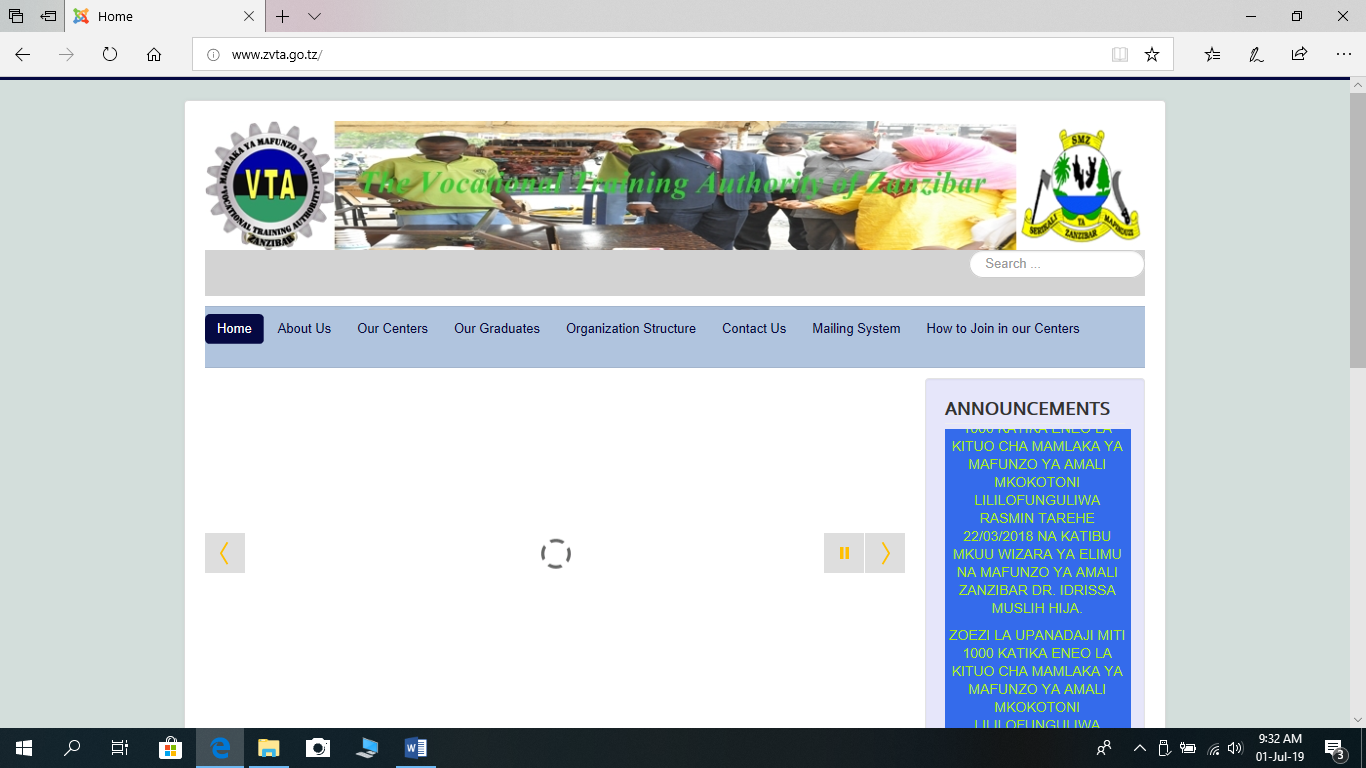                             VOCATIONAL TRAINING AUTHORITY ZANZIBARRECOGNITION FOR PRIOR LEARNING (RPL)COMPETENCE CHECK LIST FOR TAILORING AND GARMENTDESIGNUSING SUPPORTING MODULES, MODULES OF EMPLOYABLE SKILLS (MES) AND MANAGERIAL SKILL MODULESPART IPARTICULARS OF CANDIDATENAME OF CANDIDATE …………………………………………..……………………. SEX …….…… AGE…………… LEVEL OF EDUCATION. …………………………………..YEARS ON THE JOB TRAINING ……..…………….NAME OF THE COMPANY/WORKSHOP/INDIVIDUAL ………………………………………………………..……SHEHIA …………………………..……   AREA ……………………………………… DISTRICT …………….….………REGION ………….…………………………………… POSTAL ADDRESS …..………………….…………….………….TELEPHONE   (1) MOBILE NO …………………….………………………………………………………...………………            (2) LANDLINE NO. ……………………………………………………… E-mail. …………………………WORK EXPERIENCE PART IIMODULE SUMARRYPUT (√) THE FOLLOWING MODULES TO DECLARE YOUR SPECIALIZATIONPART III: DETAILED COMPETANCE CHECK LISTSUPPORTING MODULES FOR EMPLOYABLE SKILLS (BSM)MODULES OF EMPLOYABLE SKILLS ( MES)MANAGEMENT SKILL MODULESRPL Facilitator Comments: __________________________________________________________________________________________________________________________________________________________________________________________________________________Name of Facilitator ………………………………..………Signature……………………..Date……………………………Name of Candidate: ..…………………………………….Signature:…………………...Date: …………………..………Name of third party: ………………………………..….. Signature: …………………. Date: …………………………..S/NCOMPANY/GARAGE/WORKSHOPWORK DONE REGULARLYFROMTO1.2.3.4.5.6.SPECIFIC MODULESSPECIFIC MODULESSELECTIONSELECTIONSPECIFIC MODULESSPECIFIC MODULESI CAN DOI CAN’T DO1.Maintaining safety of workshop and surroundings.2.Maintaining Workshop Safety, Tools and Equipment3.Making female dresses4.Making male dresses5.Performing Embroidery 6.Making different male and female Suits7.Making special outfits8.Making Child dresses9.Managing Safe work Environment10Managing Preventive Maintenance of Tools and Equipment’s11.Managing ProductionMODULE CODESUPPORTING MODULES OF EMPLOYABLE SKILLRELATED TASKSCANDIDATE SELF ASSESSMENTCANDIDATE SELF ASSESSMENTTHIRD PARTY CONFIRMATIONTHIRD PARTY CONFIRMATIONMODULE CODESUPPORTING MODULES OF EMPLOYABLE SKILLRELATED TASKSCAN DOCANT DOYESNOTGT 101Maintaining safety of workshop and surroundings.Maintaining workshop safetyTGT 101Maintaining safety of workshop and surroundings.Handling accidents and incidentsTGT 101Maintaining safety of workshop and surroundings.Handling fire accidentsTGT 101Maintaining safety of workshop and surroundings.Performing first aid TGT 102Maintaining Workshop Safety Equipment and ToolsConducting preventive maintenance on maintaining workshop toolsTGT 102Maintaining Workshop Safety Equipment and ToolsConducting preventive maintenance of equipmentTGT 202Making patternsDrafting basic patternsTGT 202Making patternsDeveloping pattern for office wearsTGT 103Performing basic sewing    Making stitches	TGT 103Performing basic sewing    Making seamsTGT 103Performing basic sewing    Making neatening and finishingTGT 103Performing basic sewing    Attaching fasteningsMODULE CODEEMPLOYABLE SKILL MODULESRELATED TASKSCANDIDATE SELF ASSESSMENTCANDIDATE SELF ASSESSMENTTHIRD PARTY CONFIRMATIONTHIRD PARTY CONFIRMATIONMODULE CODEEMPLOYABLE SKILL MODULESRELATED TASKSCAN DOCANT DOYES NO TGT 104 Making female dressMaking KnickersTGT 104 Making female dressMaking ShortsTGT 104 Making female dressMaking SkirtsTGT 104 Making female dressMaking ShirtsTGT 104 Making female dressMaking BlouseTGT 104 Making female dressMaking full DressTGT 204 Making female dressMaking Skirts.(umbrella, a shape, pleated)TGT 204 Making female dressMaking Skin TightsTGT 204 Making female dressMaking Tennis Skirt, Shorts and Polo Neck T-Shirts.TGT 205Making male dressMaking Traditional Attires For Men.(shirts, pants & trousers)TGT 201Making Special Dresses Creating Original Designs of Children wears.TGT 203Making Special Dresses Performing  OverallsTGT 203Making Special Dresses Performing CoatsTGT 203Making Special Dresses Performing safari Suits.TGT 203Making Special Dresses Performing JacketsTGT 304Making Special Dresses Making Garment Prototypes.TGT 304Making Special Dresses Making Classic Suits.TGT 304Making Special Dresses Making Wedding Dresses With Accessories.TGT 304Making Special Dresses Making Evening Dresses with Accessories.TGT 105Making Embroidery articles  Developing simple Embroidery Patterns.TGT 105Making Embroidery articles  Determining Color Moods and Culture.TGT 105Making Embroidery articles  Making simple Decorations On Garments.TGT 105Making Embroidery articles  Making Embroidery on Interior Designs.TGT 306Making Embroidery articles  Making Pillow Cases and Bed SheetsTGT 306Making Embroidery articles  Making Cushion Covers, Table Cloths and Napkins, TGT 306Making Embroidery articles  Making Oven Gloves, Pot Holders and ApronsTGT 306Making Embroidery articles  Making CurtainsTGT 105Making Fabric Design Making batik materials	TGT 105Making Fabric Design Making tie & dye materialsTGT 105Making Fabric Design Making prints on materials	TGT 105Making Fabric Design Making fabric painting	TGT 105Making Fabric Design Making Fabric PrintingTGT 201Performing clothing fashion design   Designing office, Leisure and African wearTGT 303Performing clothing fashion design   Designing clothing fashion styles	TGT 303Performing clothing fashion design   Designing accessories for fashion styles	TGT 303Performing clothing fashion design   Making interior designs   MODULE CODEMANAGERIAL SKILL MODULERELATED TASKSCANDIDATE SELF ASSESSMENTCANDIDATE SELF ASSESSMENTTHIRD PARTY CONFIRMATIONTHIRD PARTY CONFIRMATIONMODULE CODEMANAGERIAL SKILL MODULERELATED TASKSCAN DOCANT DOYES NO TGT 301Managing safe work environmentManaging hazardsTGT 301Managing safe work environmentCarrying out risk assessmentTGT 301Managing safe work environmentManaging environmentalTGT 302Managing preventive maintenance  Planning preventive maintenanceTGT 302Managing preventive maintenance  Supervising preventive maintenance	TGT 307Managing ProductionHow to establish a small scale enterpriseTGT 307Managing ProductionSupervising staffTGT 307Managing ProductionConducting cost estimatesTGT 307Managing ProductionPerforming marketing and advertising  TGT 307Managing ProductionConducting quality control